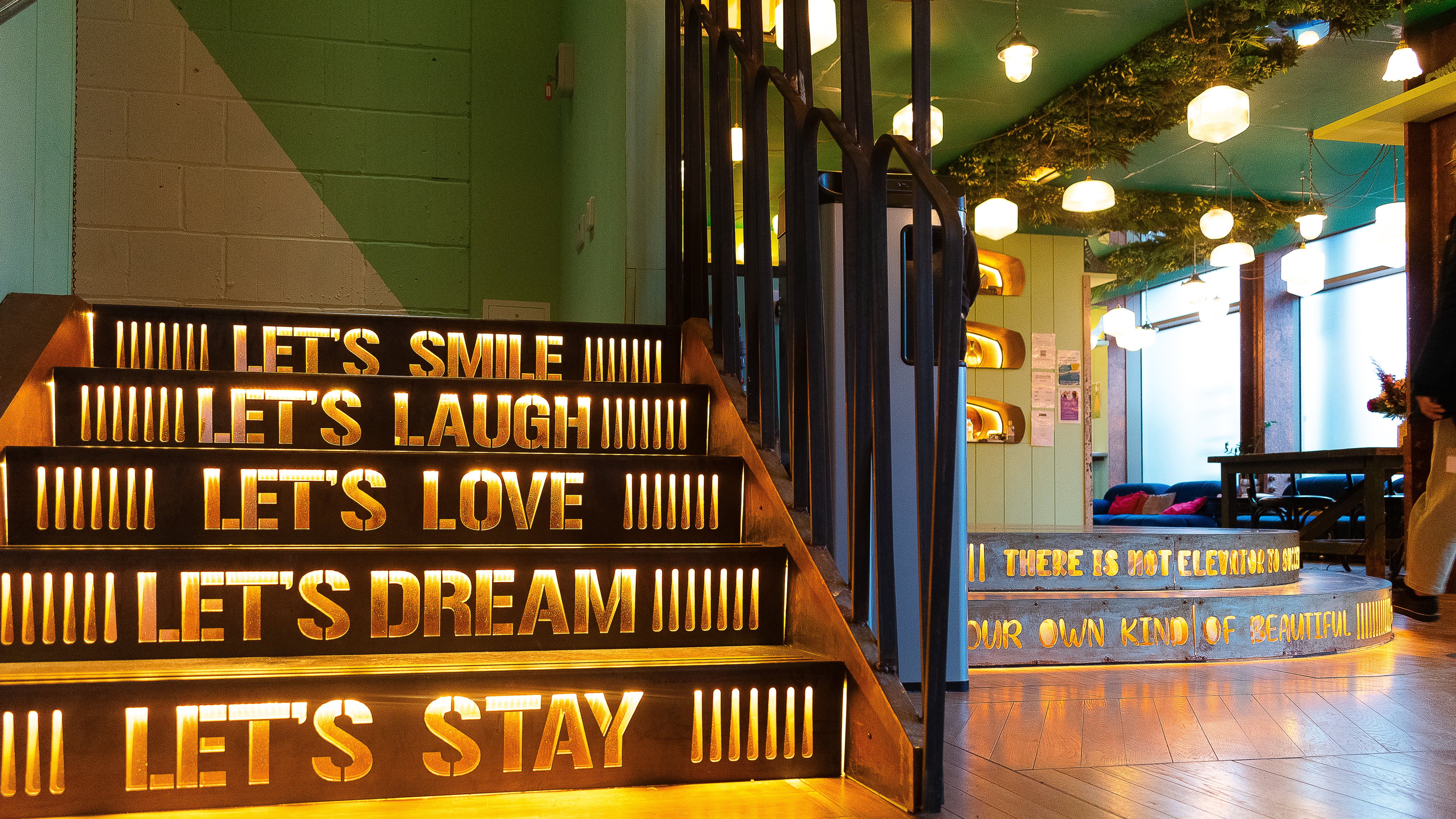 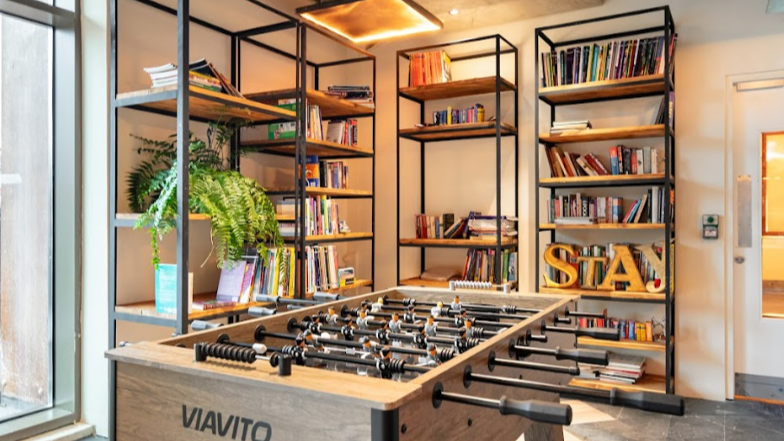 SCL International College North Acton — London language school, UK200 Western Avenue, London, W3 6FW, from 12 to 17 ageDescriptionWhy choose this programInfrastructureSport infrastructureHobbies and clubsWhat else included in the program priceRecommended arrival cityЛондонSample timetablePrice: €786.49Dates: 2019-06-23 - 2019-06-30Group leader: , , Lizapazolini@mail.ruCourse intensity15AccommodationCampusRoom typeTwinBathroom facilitiesEn-suiteMealsBreakfast, Lunch and DinnerExcursions per week0Weekday excursions0Full day excursions0MorningAfternoonEveningDay 1N/AARRIVALDINNERDay 2BREAKFAST & LESSONSHOT LUNCH & FREE TIMEDINNER & DISCODay 3BREAKFAST & LESSONSHOT LUNCH & FREE TIMEDINNER & FREE TIMEDay 4BREAKFAST & LESSONSHOT LUNCH & FREE TIMEDINNER & MOVIE NIGHTDay 5BREAKFAST & LESSONSHOT LUNCH & FREE TIMEDINNER & FREE TIMEDay 6BREAKFAST & LESSONSHOT LUNCH & FREE TIMEDINNER & GAMES EVENINGDay 7BREAKFAST & FREE TIMEPACKED LUNCH & FREE TIMEDINNER & FREE TIME